ภาพกิจกรรมการจัดงานวันถ่ายทอดเทคโนโลยีการผลิต (Field Day)โครงการจัดงานวันถ่ายทอดเทคโนโลยี (Field Day) เพื่อเริ่มต้นฤดูกาลผลิตใหม่พ.ศ.๒๕๕8 วันที่  18   เดือน  กรกฎาคม  พ.ศ.๒๕๕๘                     ณ. ศาลาอเนกประสงค์ ตำบลจำปา อำเภอท่าเรือ จังหวัดพระนครศรีอยุธยา                                        4. สถานีถ่ายทอดความรู้พร้อมสาธิต4.1 ฐานที่ 1 เรื่อง  การผลิตปุ๋ยจานด่วน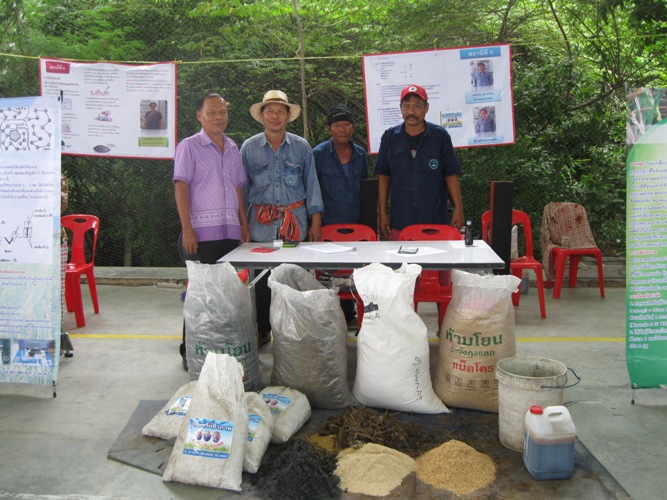 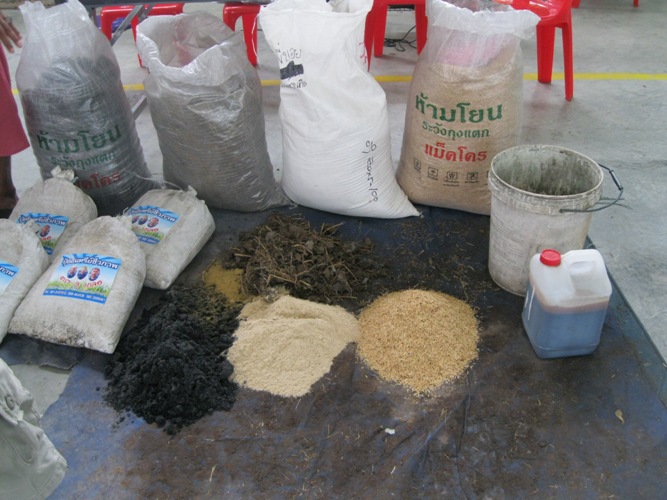 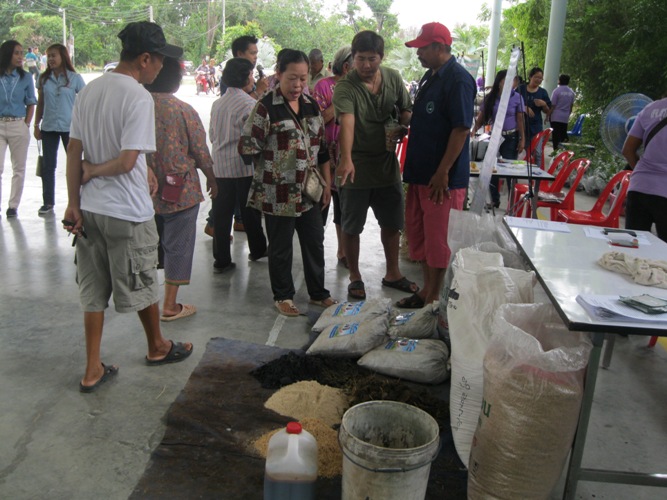 